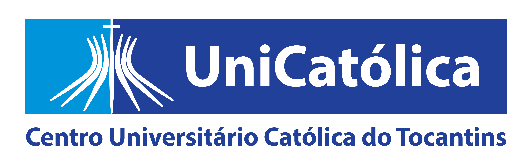 AVALIAÇÃO FINAL DO ESTÁGIO SUPERVISIONADO - SUPERVISOR LOCALEsta ficha de avaliação deverá anexo ao relatório de estágio a ser entregue ao professor da disciplina ao final do semestre.GRUPO I – CRITÉRIOS DE AVALIAÇÃOGRUPO II – CRITÉRIOS DE AVALIAÇÃOOBSERVAÇÕES EM RELAÇÃO AO ESTAGIÁRIO:Palmas, 	de 	, 2023.ASSINATURA E CARIMBO DO SUPERVISOR LOCALLocal do Estágio:Estagiário:Supervisor:Vigência:ASPECTOS PROFISSIONAIS0 - 10Qualidade do Trabalho – Considerar a qualidade do trabalho, tendo em vista do que seriadesejável.Criatividade e Inovação – Talento e capacidade de identificar, sugerir, projetar e executarinovações úteis.Cumprimento das tarefas programadas – Considerar o volume de trabalho realizado dentro dopadrão aceitável de qualidadeEspírito Inquisitivo – Disposição de esforço para aprender, curiosidade teórica e científica.Conhecimentos – Preparo técnico-profissional demonstrado no desenvolvimento das atividades programadas.Subtotal Grupo IATITUDES0 - 10Assiduidade – Ausência de faltas e cumprimento do horário.Disciplina e Responsabilidade – Postura profissional e observância das Normas Internas daEmpresa, discrição quanto a assuntos sigilosos e zelo pelo patrimônio.Sociabilidade – Facilidade de integração e bom relacionamento com colegas e no ambiente detrabalho.Cooperação – Disposição para cooperar com colegas e atender prontamente as atividadessolicitadas.Iniciativa e Autodeterminação e Interesse – Capacidade de realizar seus objetivos de estagiáriosem influências externas e comprometimento demonstrado para com as tarefas a serem realizadas.Subtotal Grupo II